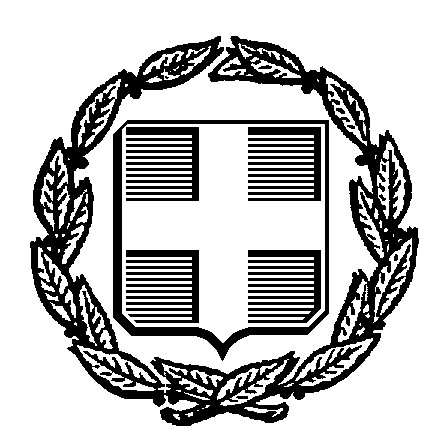 ΕΛΛΗΝΙΚΗ ΔΗΜΟΚΡΑΤΙΑ			                                Περαία,      18/11/2020ΝΟΜΟΣ ΘΕΣΣΑΛΟΝΙΚΗΣΔΗΜΟΣ ΘΕΡΜΑΪΚΟΥ                                                                       ΔΙΕΥΘΥΝΣΗ ΔΙΟΙΚΗΤΙΚΩΝ ΥΠΗΡΕΣΙΩΝΤΜΗΜΑ ΑΝΘΡΩΠΙΝΟΥ ΔΥΝΑΜΙΚΟΥ 				Προς:  Δημοτικό Συμβούλιο& ΔΙΟΙΚΗΤΙΚΗΣ ΜΕΡΙΜΝΑΓραφείο Υποστήριξης Αιρετών 			           Πληροφορίες: Δρακάκη Μαρία 				Θέμα: Εισήγηση για την εκλογή δύο (2) Δημοτικών Συμβούλων από τις λοιπές παρατάξεις για τη συμμετοχή τους στην Εκτελεστική Επιτροπή όταν λειτουργεί ως Συλλογικό Πειθαρχικό Όργανο.Έχοντας υπόψη τις διατάξεις :1.	Του  άρθρου 45 παρ. 4 του Ν. 3979/2011 «Ρυθμίσεις θεμάτων προσωπικού Ο.Τ.Α.»2.	Του άρθρου 62 του Ν. 3852/10 «Σύσταση και Λειτουργία Εκτελεστικής Επιτροπής»3.	Του  άρθρου 74 του Ν. 3852/10 «Συγκρότηση και Εκλογή Οικονομικής Επιτροπής και Επιτροπής Ποιότητας Ζωής»4.	Τα άρθρα 120 και  123 του Ν. 3584/07«Κώδικας Δημοτικών και Κοινοτικών Υπαλλήλων».5. Την υπ’ αριθ. 359/2020 Απόφαση Δημάρχου περί «παραπομπής πειθαρχικής υπόθεσης υπαλλήλου σε Συλλογικό Πειθαρχικό Όργανο».         Σύμφωνα με τα ανωτέρω σχετικά, το συλλογικό πειθαρχικό όργανο το οποίο κρίνει τα πειθαρχικά παραπτώματα κατόπιν παραπομπής της υποθέσεως από τους πειθαρχικώς προϊσταμένους των υπαλλήλων, είναι η Δημαρχιακή Επιτροπή.         Σύμφωνα με το άρθρο 45 του Ν. 3979/11 «όπου στις διατάξεις του Ν. 3584/07 αναφέρεται η Δημαρχιακή Επιτροπή στο εξής νοείται η Εκτελεστική Επιτροπή».         Στις περιπτώσεις κατά τις οποίες η Εκτελεστική Επιτροπή επιλαμβάνεται κατά τις διατάξεις του Κώδικα Δημοτικών και Κοινοτικών Υπαλλήλων ως συλλογικό πειθαρχικό όργανα κατά τα ανωτέρω, οι παρατάξεις της μειοψηφίας εκλέγουν δύο δημοτικούς συμβούλους μεταξύ των μελών του, στην Εκτελεστική Επιτροπή του Δήμου ανεξαρτήτως του αριθμού των μελών αυτής.       Για τη διαδικασία εκλογής και το χρόνο θητείας των δημοτικών συμβούλων των παρατάξεων της μειοψηφίας του δημοτικού συμβουλίου στην Εκτελεστική Επιτροπή ισχύουν αναλογικά οι διατάξεις του άρθρου 74 του Ν. 3852/10 όπως αυτές ισχύουν για τα λοιπά συλλογικά όργανα διοίκησης του Δήμου, δηλ. την Οικονομική Επιτροπή και την Επιτροπή Ποιότητας Ζωής.      Θα συμμετέχουν στη σύνθεση της Εκτελεστικής Επιτροπής οι σύμβουλοι που θα  εκλεγούν με την απόλυτη πλειοψηφία του συνόλου των μελών της μειοψηφίας και αν τούτο δεν επιτευχθεί, για όποιον υποψήφιο δεν συγκεντρώσει την απόλυτη πλειοψηφία θα γίνει δεύτερη ψηφοφορία και στην ίδια περίπτωση αποτελέσματος θα ακολουθήσει και τρίτη ψηφοφορία, προκειμένου να γίνει η εκλογή με σχετική πλειοψηφία των παρόντων μελών της μειοψηφίας.       Παρακαλούμε τις παρατάξεις της μειοψηφίας όπως προτείνετε δύο μέλη μεταξύ των μελών της μειοψηφίας και αναπληρωματικούς αυτών για να συμμετέχουν στην Εκτελεστική Επιτροπή στις περιπτώσεις κατά τις οποίες αυτή λειτουργεί ως συλλογικό πειθαρχικό όργανο.Η ΣυντάξασαΔρακάκη Μαρία Ο Αντιδήμαρχος Οικονομικών και Διοικητικών Υπηρεσιών ΚΟΥΤΟΥΚΑΣ ΚΩΝΣΤΑΝΤΙΝΟΣ 